Publicado en  el 16/12/2016 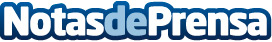 La nueva política de privacidad de Evernote preocupa a sus usuariosEl servicio permite a los empleados consultar el contenido que escriben los usuarios sin preservar su confidencialidadDatos de contacto:Nota de prensa publicada en: https://www.notasdeprensa.es/la-nueva-politica-de-privacidad-de-evernote_1 Categorias: Dispositivos móviles Innovación Tecnológica http://www.notasdeprensa.es